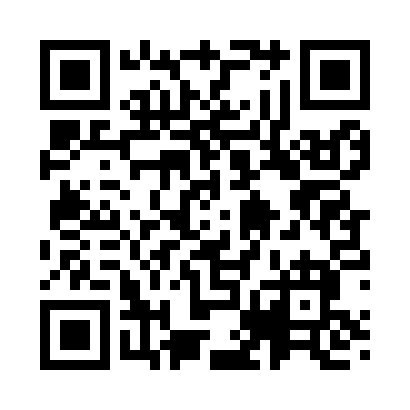 Prayer times for Willowemoc, New York, USAMon 1 Jul 2024 - Wed 31 Jul 2024High Latitude Method: Angle Based RulePrayer Calculation Method: Islamic Society of North AmericaAsar Calculation Method: ShafiPrayer times provided by https://www.salahtimes.comDateDayFajrSunriseDhuhrAsrMaghribIsha1Mon3:455:281:035:058:3810:202Tue3:465:281:035:058:3810:203Wed3:465:291:035:058:3710:204Thu3:475:291:035:058:3710:195Fri3:485:301:035:068:3710:186Sat3:495:301:045:068:3610:187Sun3:505:311:045:068:3610:178Mon3:515:321:045:068:3610:169Tue3:525:331:045:068:3510:1610Wed3:535:331:045:068:3510:1511Thu3:545:341:045:068:3410:1412Fri3:555:351:045:068:3410:1313Sat3:565:361:055:068:3310:1214Sun3:575:361:055:058:3310:1115Mon3:595:371:055:058:3210:1016Tue4:005:381:055:058:3110:0917Wed4:015:391:055:058:3110:0818Thu4:025:401:055:058:3010:0719Fri4:045:411:055:058:2910:0620Sat4:055:411:055:058:2810:0521Sun4:065:421:055:058:2810:0322Mon4:085:431:055:048:2710:0223Tue4:095:441:055:048:2610:0124Wed4:105:451:055:048:259:5925Thu4:125:461:055:048:249:5826Fri4:135:471:055:038:239:5727Sat4:155:481:055:038:229:5528Sun4:165:491:055:038:219:5429Mon4:175:501:055:028:209:5230Tue4:195:511:055:028:199:5131Wed4:205:521:055:028:189:49